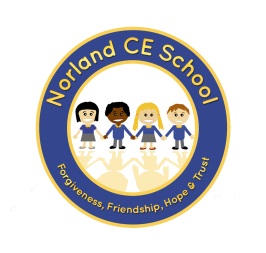 School Newsletter – 12th November 2020Dear Parents and CarersRemembrance Day We thank you once again for your support with the poppy appeal and I am sure the ‘Royal British Legion’ will be most grateful for your generous contributions. I was extremely proud of all the children for very politely and respectfully remaining silent for 2 minutes as part of the virtual remembrance service. The whole school took part in the service at 11am on the 11th November to honour and remember those who had lost their lives for our freedom. Class 1We are pleased to inform you we have a new teacher starting in Class One on Monday 16th November 2020. Mrs Smith has decided not to return to school due to personal circumstances. However, we thank her for her dedication to the school and wish her all the best for the future. Miss Molly Brown will join Class One from next Monday to support the current staff and Mrs Flanagan will remain with us until the end of this term. We thank Mrs Flanagan also for her valued contributions to Class One and wish her all the very best in her future career. After Christmas, Mrs Dyer and Miss Brown will then work together across the week alongside Mrs Day and Miss Sykes. We look forward to welcoming Miss Brown to the Class One team. Class One also had the pleasure of the Owls visiting Norland to support their ‘baby owls project and the children enjoyed this very much.Home LearningThank you to those of you who responded to the Parent Survey regarding digital devices. In the event your child is requested to isolate we will be able to loan devices, for those who do not have access to a digital device, so that they can access the learning through Google Classrooms. We hope everyone is starting to get to grips with the learning on this platform. Many thanks for your support with this new technology which allows the flexibility of learning in these challenging times. Please see your child’s class teacher in the first instance if you have any questions. Water BottlesI am grateful for sending your child to school with a water bottle. This should be non-spill, no more than 500 ml and a plain and simple design. It should also only contain water. Please contact the office if you wish to buy a Norland water bottle for £1. Thank you.Christmas Updates:Theatre ProductionDue to the current situation with COVID we are not able to provide external visits so we have been looking at other options for the children over the Christmas season. On Wednesday 9th December a theatre company will be joining us in school to present a production, ‘A visit from St Nicholas’, for each class to enjoy and start to get into the Christmas spirit. We are very excited about this and hope the children will enjoy the experience.Christmas Nativity At the moment it looks unlikely that the children will not be able to mix indoors to perform their usual brilliant nativities. Each bubble will produce a short Christmas video which will be available to view on the website. More information to follow.Save The DateOn Friday 11th December we are supporting the charity ‘Save the Children’ by having a Christmas Jumper Day at school. Children can come to school in a Christmas jumper with a suggestion of a donation of £1. On Thursday 17th December we will be having a School Christmas Dinner, more details to follow. Many thanks for your continued support.With very best wishes,Ali Oliver